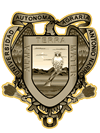 UNIVERSIDAD AUTÓNOMA  AGRARIA ANTONIO NARROUNIDAD LAGUNADEPARTAMENTO DE AGROECOLOGIAPERIFERICO RAUL LOPEZ S. Y CARRETERA SANTA FE TORREÓN, COAHUILA, MEXICOTELS. 01 (871)33-12-70  33-10-90  33-00-67 FAX: 01 (17)33-12-10
DIVISIÓN DE CARRERAS AGRONÓMICASPROGRAMA ANALITICOFECHA DE ELABORACION (Enero/2006)FECHA DE ACTUALIZACION (Agosto/2007)I.- DATOS DE IDENTIFICACIONNOMBRE DE LA MATERIA: AGRICULTURA SUSTENTABLECLAVE: AGR-489DEPARTAMENTO QUE LA IMPARTE: AgroecológicaNO. DE HORAS TERORIA: 3NO. DE HORAS PRÁCTICA: 2NO. DE CREDITOS: 8CARRERA (S) Y SEMESTRE (S) EN QUE SE IMPARTEN: Ingeniero en Agroecológica 8° Semestre Ingeniero Agrónomo 5° SemestrePRERREQUESITO: Diseño de Agroecositemas.II.- OBJETIVO GENERALQue el alumno aborde los principios de la sustentabilidad para el manejo se los sistemas productivos agropecuarios, participando en la planeación y el diseño de agroecosistemas que apliquen técnicas tradicionales, convencionales y/o alternativas en ecosistemas agrícolas, pecuarios y forestales, atendiendo también aspectos socioeconómicos, de salud y productividad en el manejo integral de los recursos naturales.III.- METAS EDUCACIONALES Y OBJETIVOS PARTICULARESLos alumnos serán capaces de:Diagnosticar y manejar la productividad primaria (plantas)Diagnosticar y manipular el manejo de la productividad secundaria (animalesManejar y aplicar las tecnologías y principios para el desarrollo sostenibleObservar en los procesos productivos reglas de inocuidad alimentariaPriorizar el objetivo de rentabilidad conservando la base de recursos naturalesIV.- TEMARIOBases y estrategias agroecológicas para una agricultura sustentableIntroducciónAlcances teóricos de la agricultura sustentableIndicadores de sostenibilidadSistemas de producción primariaManejo de pastizales. Definición de conceptos Determinación de sitios de pastizalDeterminación de condición de pastizal Determinación de carga animalSistemas de manejo y manejo holístico de pastizales2.2. Manejo de sistemas agrícolas convencionales1.6 Preparación de suelo1.7 Siembra o trasplante de material vegetativo1.8 Labores de cultivo1.9 Control sanitario1.10 Cosecha	Producción de granos básicos	Producción de hortalizas y frutales	Producción de forrajes y oleaginosas	Producción de fibras	Producción de recreo y medicinal3. Sistemas de producción secundaria.2.1 Ganadería extensiva	Selección del ganado de acuerdo a los predios (ganadería alternativa)	Manejo holístico de agostaderos GranjasGeneralidades sobre el manejo de hatos estabuladosNutrición y sanidad animal.4. Sistemas productivos tradicionales.	3.1 Granjas integrales	3.2 El policultivo	3.3 Cultivos de coberturaSistema de rosa-tuba-quema5. Sistema agroforestales.	4.1 Aprovechamientos forestales maderables y no maderables	4.2 Aprovechamientos de fauna silvestre		Ranchos cinegéticos		Unidades de manejo ambiental	4.3 Procesos de reforestación y restauración en áreas silvestres5. Evaluacion de la Sustentabilidad	5.1 Índices de sostenibilidad	5.2 Metodología MESMIS	5.3 Desarrollo sustentable de la agricultura6. Ensayo Agricultural sustentable	6.1 Diversidad de la agricultura mexicana	6.2 Sustentabilidad y manejo de recursos agropecuariosV. PROCEDIMIENTO DE ENSEÑANAZA APRENDIZAJE1. Exposición oral de conceptos y aspectos teorico-practicos2. Visita a unidades productivas para reconocer practicas de manejo.3. Reconocimiento e identificación de elementos constitutivos y de manejo en agroecosistemas4. Elaboración de documentos descriptivos que expongan los diferentes tipos d manejo en la variedad de sistemas existentes.VI. EVALUACIÓNProgramación del curso: Se evaluara mediante tres exámenes parciales que corresponden al 60 % del curso, un 10 % corresponde a participaciones y el otro 30 % a prácticas de laboratorio.	Primer parcial 		Tema 1	Segundo parcial 	Temas 2 y 3 	Tercer Parcial		Temas 4 y 5Nota: Se presentara un ensayo como requisito para calificación final.VII. BIBLIOGRAFIA BASICAGONZÁLEZ, E.A. Los tipos de agricultura y las regiones agrícolas de México, C.P., Texcoco, México. 1990.JIMENEZ, E.A. y A. GOMEZ-POMPA. Eds. Estudios ecológicos en el agrocosistema cafetalero. Simposium. INIREB. 1982.LYONS, T.P. Ed. Science and Technology in the feed industry. Proceeding of Alltech´s 17 th Annual Simposium, Nottingham University Press. 2001.MARGALEF. R. Energía, Conversión, conservación y destino en los ecosistemas. CECSA. México, D.F. 1984.PEDROZA, S.A. J. RUIZ T. y L.A.G. Eds. Desarrollo rural sustentable, experiencias, enfoque y perspectiva. Seminario. URUZA.- UACH. Gómez Palacio, Dgo. 1998.VIII. BIBLIOGRAFIA COMPLEMENTARIAALTIERI, M.A. El Rol Ecológico de la Biodiversidad en Agroecosistemas. UC Berkeley CLADES 13 Pag. 1992.BLANCO, C.E. y col. Eds. Programa de manejo de la Reserva Ecológica Municipal del Cañón y Sierra de Jimulco. Torreón, Coah. 187p. 2003.FLORES NAVA, A. Sistemas integrales de producción agro acuícola: nuevas formas de optimizar el uso de los recursos naturales. Avances y perspectiva, Vol. 19, 75-80,2000.HERRERA, Y.A. Las gramíneas de Durango. IPN-CONABIO, 478p. 2001.INE. Programa de manejo del área de protección de flora y fauna Maderas del Carmen. SEMARNAP. 127p. 1997.IDRC/CRDI: CIID-Montevideo: Equilibrio entre producción animal, medio ambiente y necesidades humanas; Identificación de políticas, estrategias de investigación y estrategias de desarrollo: Reunión de Consulta para la zona templada del Cono Sur Montevideo, 7 de abril de 1997HERNANDEZ, X.E., C. FLORES V., P.MUENCH N., C. GUADARRAMA Z., C.B. SOLANO S., JM. MAURICIO L. Y L. ARIAS R. S sistemas Primarios de Producción Agrícola, características ecologías, tecnológicas y socio-económicas y consideraciones preliminares para su clasificación. Apuntes s/editorial (Chapingo) Mexico,7 Pag. 1978.SPEDDING, C.R.W. Sistemas Agrarios. Ed. Acribia, Zaragoza, España 189p. 1979.VAZQUEZ S.J., L. JORGUE C., F. MARTÍNEZ M., E. HERNANDEZ X., PERALTA P. y T.R. MILES. Equilibrio de los ecosistemas. S.A. G., Subsecretaria Forestal y de la Fauna. Chiapas. México, D.F. 1974.VENEGAS V R. Y GUSTAVO SIAU G. Conceptos, Principios y Fundamentos para el Diseño de Sistemas Sustentables de Producción. CLADES. 21 Pag. 1994.IX. PROGRAMA REALIZADO POR: M. en C. Eduardo Blanco ContrerasX. PROGRAMA ACUTALIZADO POR:  M. en C. Eduardo Blanco ContrerasXI. PROGRAMA APROBADO POR LA ACEMIA DEPARTAMENTAL DE: AgroecológicaXII. PROGRAMA REVISADO POR: PRESIENTE DE LA ACADEMIA. _______________